262/21263/21264/21265/21266/21267/21268/21Mineral Titles Act 2010NOTICE OF LAND CEASING TO BE A MINERAL TITLE AREAMineral Titles Act 2010NOTICE OF LAND CEASING TO BE A MINERAL TITLE AREATitle Type and Number:Exploration Licence 32362Area Ceased on:13 July 2021Area:16 Blocks, 51.89 km²Locality:ALROYName of Applicant(s)/Holder(s):100% MINEX CRC LTD [ACN. 625 533 913]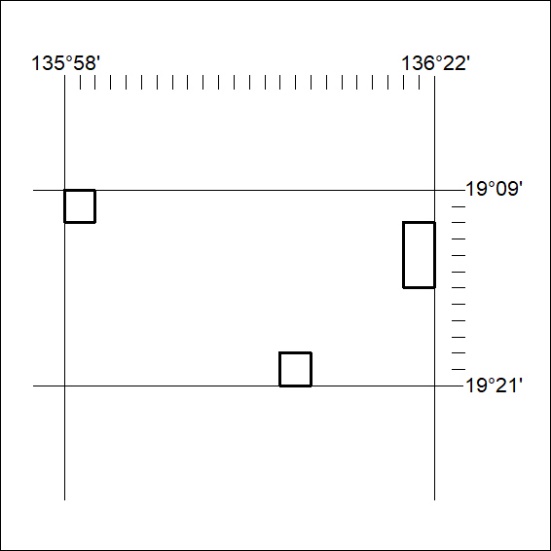 Mineral Titles Act 2010NOTICE OF LAND CEASING TO BE A MINERAL TITLE AREAMineral Titles Act 2010NOTICE OF LAND CEASING TO BE A MINERAL TITLE AREATitle Type and Number:Exploration Licence 32363Area Ceased on:13 July 2021Area:16 Blocks, 51.79 km²Locality:WONARAHName of Applicant(s)/Holder(s):100% MINEX CRC LTD [ACN. 625 533 913]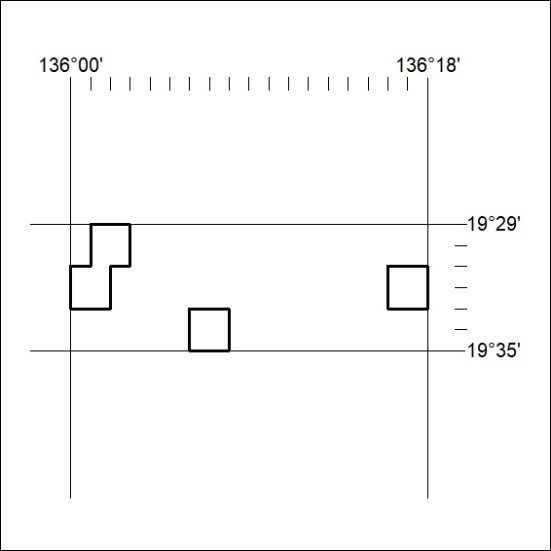 Mineral Titles Act 2010NOTICE OF LAND CEASING TO BE A MINERAL TITLE AREAMineral Titles Act 2010NOTICE OF LAND CEASING TO BE A MINERAL TITLE AREATitle Type and Number:Exploration Licence 32364Area Ceased on:13 July 2021Area:12 Blocks, 38.82 km²Locality:DALMOREName of Applicant(s)/Holder(s):100% MINEX CRC LTD [ACN. 625 533 913]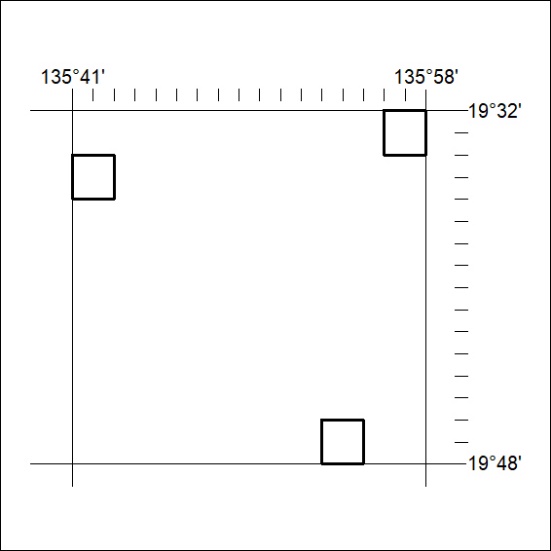 Mineral Titles Act 2010NOTICE OF LAND CEASING TO BE A MINERAL TITLE AREAMineral Titles Act 2010NOTICE OF LAND CEASING TO BE A MINERAL TITLE AREATitle Type and Number:Exploration Licence 32365Area Ceased on:13 July 2021Area:5 Blocks, 10.73 km²Locality:DALMOREName of Applicant(s)/Holder(s):100% MINEX CRC LTD [ACN. 625 533 913]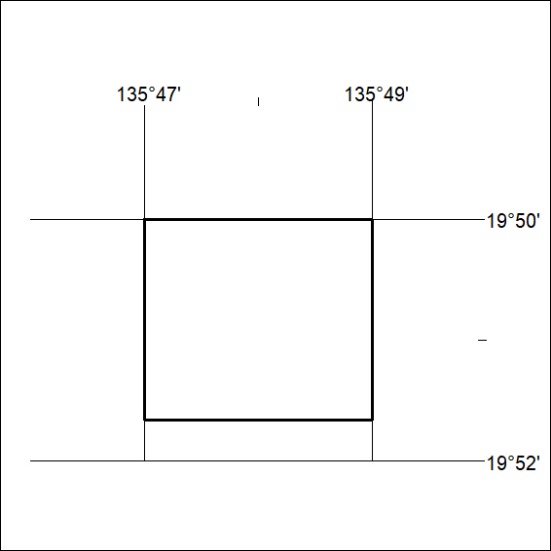 Mineral Titles Act 2010NOTICE OF LAND CEASING TO BE A MINERAL TITLE AREAMineral Titles Act 2010NOTICE OF LAND CEASING TO BE A MINERAL TITLE AREATitle Type and Number:Exploration Licence 32366Area Ceased on:13 July 2021Area:7 Blocks, 22.72 km²Locality:GALLIPOLIName of Applicant(s)/Holder(s):100% MINEX CRC LTD [ACN. 625 533 913]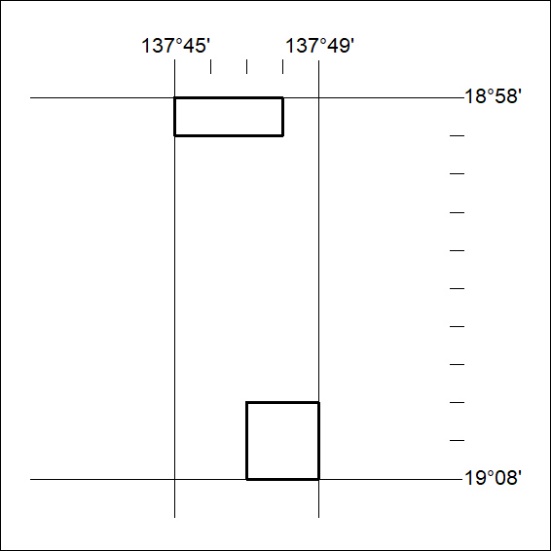 Mineral Titles ActNOTICE OF GRANT OF A  MINERAL TITLEMineral Titles ActNOTICE OF GRANT OF A  MINERAL TITLETitle Type and Number:Exploration Licence 32336Granted:06 July 2021, for a period of 6 YearsArea:4 Blocks, 12.78 km²Locality:AMMAROOName of Holder/s:50% SMITH Scott William, 50% SMITH Kimberley Alice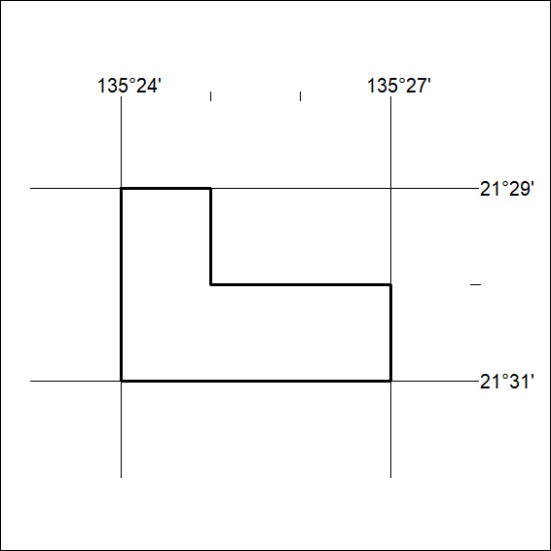 Area granted is indicated above. The titleholder is not permitted to exercise occupational rights on any land that is subject to a development title, or an application for a development title. Any land the subject of a Reserved Land gazettal under the Mineral Titles Act and all land vested in the Commonwealth of Australia is also excluded by description but not excised from the grant area.Area granted is indicated above. The titleholder is not permitted to exercise occupational rights on any land that is subject to a development title, or an application for a development title. Any land the subject of a Reserved Land gazettal under the Mineral Titles Act and all land vested in the Commonwealth of Australia is also excluded by description but not excised from the grant area.Mineral Titles ActNOTICE OF GRANT OF A  MINERAL TITLEMineral Titles ActNOTICE OF GRANT OF A  MINERAL TITLETitle Type and Number:Exploration Licence 32617Granted:12 July 2021, for a period of 6 YearsArea:90 Blocks, 284.34 km²Locality:FREWENAName of Holder/s:100% STRATEGIC ENERGY RESOURCES LIMITED* [ACN. 051 212 429]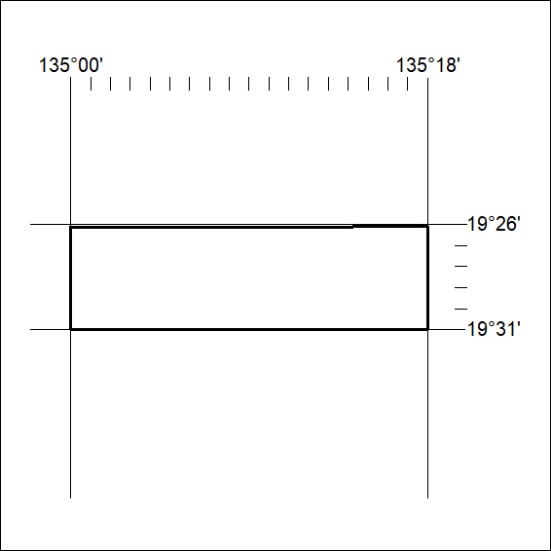 Area granted is indicated above. The titleholder is not permitted to exercise occupational rights on any land that is subject to a development title, or an application for a development title. Any land the subject of a Reserved Land gazettal under the Mineral Titles Act and all land vested in the Commonwealth of Australia is also excluded by description but not excised from the grant area.Area granted is indicated above. The titleholder is not permitted to exercise occupational rights on any land that is subject to a development title, or an application for a development title. Any land the subject of a Reserved Land gazettal under the Mineral Titles Act and all land vested in the Commonwealth of Australia is also excluded by description but not excised from the grant area.